ОБЩЕРОССИЙСКИЙ ПРОФСОЮЗ ОБРАЗОВАНИЯСВЕРДЛОВСКАЯ ОБЛАСТНАЯ ОРГАНИЗАЦИЯОбзор СМИ с 23.10.2023-29.10.2023г.Эксперты рассказали, может ли учитель выгнать ребенка из класса или оставить после уроков24 октябряКто учился в советской школе, прекрасно помнит, как учителя выгоняли хулиганов из класса, а двоечников оставляли в качестве наказания после уроков. Может ли современный учитель поступать точно так же, рассказали эксперты.https://ug.ru/eksperty-rasskazali-mozhet-li-uchitel-vygnat-rebenka-iz-klassa-ili-ostavit-posle-urokov/До конца года законодательно могут ввести правила использования телефонов на уроках27 октябряЗаконопроект, который устанавливает право учителей регулировать использование на уроках телефонов, могут принять до конца осенней сессии Госдумы.https://ug.ru/do-koncza-goda-zakonodatelno-mogut-vvesti-pravila-ispolzovaniya-telefonov-na-urokah/Свердловский областной комитетОбщероссийского Профсоюза образования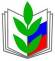 